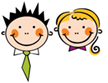 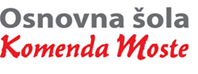 ŠPORTNAPOTKI ZA DELO NA DALJAVO - 3. A14.-17. 4. 2020ura        Pri tej uri športne vzgoje boste spoznali, kaj se zgodi, če imamo omejeno čutilo za vid in želimo izvajati športne dejavnosti. Katera čutila takrat še bolj pridejo do izraza?Spodnje ideje je pripravil Rok Fratina, CŠOD Kranjska Gora. Dejavnosti so zanimive in poučne. VADBA S PREVEZO NA OČEH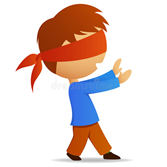 Slepi in slabovidni se vsak dan soočajo s številnimi težavami pri opravljanju rednih obveznosti. Danes boš spoznal njihove občutke.Pomembno pa je, da spoznaš, kako se nam pri vadbi kot slepa oz. slabovidna oseba posebej razvijajo in urijo čutila (tip, voh, sluh, čutilo za toploto, ravnotežje in gibalni občutki).Ali bi se rad preizkusil v vadbi ?Super, najprej potrebuješ pripomočke:1. ruto ali tekaško ruto	2. palico ali metlo	3. vrv ali kolebnico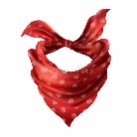 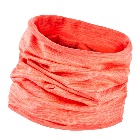 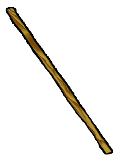 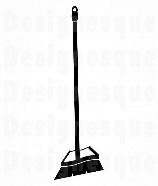 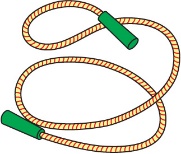 Ko imaš vse tri pripomočke, moraš pospraviti prostor, v katerem boš izvajal vaje (najbolje je, da je to tvoja soba), da bo izvajanje vaj varno. Tudi starši (brat ali sestra) bodo zadovoljni, kar vprašajte jih. Priporočljivo je, da so tudi oni prisotni pri izvajanju nalog. Starši ti tudi preberejo naloge, ki jih moraš opraviti.Ko je soba pospravljena, na sredino sobe položi vrv ali kolebnico.Nato potrebuješ palico. Če palice nimaš pri roki, jo dobiš tako, da odstraniš spodnji del metle, tako ostane ročaj metle, ki  bo služil kot palica.Sedaj je čas, da se usedeš na posteljo in si z ruto prekriješ oči. Pravilno namestitev rute bodo preverili starši (ali brat ali sestra) tako, da pomahajo pred očmi in nič ne odreagiraš, se ne ustrašiš.Ko imaš pravilno nameščeno ruto in palico ob sebi, lahko začneš z nalogami:1. DIHALNA VAJASediš na postelji in se posvetiš svojemu dihanju.Globoko dihaš:vdih 1, izdih 1vdih 2, izdih 2itd. 10 kratŠteješ trajanje vdiha:Vdih 1, 2, 3, 4Premor 1, 2Izdih 1, 2, 3, 4Premor 1, 2Vdih …2. HOJA PO VRVIV roke vzameš palico. Naloga je, da v sobi na tleh s pomočjo palice najdeš vrv, ki smo jo položili že na začetku na tla. Ko jo najdeš, poskušaj hoditi po vrvi od začetka, do konca. 3. STOJA NA ENI NOGIStopi na levo nogo, roki sta odročeni, desno nogo pa pokrči v kolenu in poskušaj čim dlje držati ravnotežje (5 sekund). Vajo izvajaš najprej na levi nogi, nato še na desni nogi.4. LASTOVKAStopi na levo nogo s celim stopalom in odroči roke. Trup gre v predklon, drugo nogo medtem iztegni nazaj, tako da sta noga in trup v vodoravnem položaju.  5. POČEPIStojiš in v širini bokov in držiš roke v predročenju. Nato narediš počep tako, da so stopala ves čas na tleh (peta se ne dviguje) in je kot v kolenu 90 stopinj. To ponoviš 10 krat.6. UMIVANJE ROKV reke vzemi palico (s katero si pomagaš pri hoji) in pod nadzorom staršev poizkušaj iz svoje sobe priti v kopalnico in si tam umiti roke z milom ter si nato obrisati roke z brisačo.7. NATOČI SI KOZARECPoizkusi (s pomočjo palice) priti v kuhinjo, tam vzeti kozarec in si natočiti mrzlo vodo in jo tudi spiti.Super, zelo dobro si se odrezal, z vadbo boš vedno boljši in boljši.Sedaj pa naj se v teh nalogah preizkusijo še starši. Komu gre bolje2.uraTale ura nas popelje v cirkus, kjer vse super izgleda, ko pa sami poskušamo kaj podobnega, kaj hitro ugotovimo, da zato potrebujemo ogromno vaje. Dejavnosti so pripravili učitelji CŠOD Murska Sobota.Cirkuške spretnostiLe kateri otrok si ne želi, da bi se lahko tudi sam preizkusil v cirkuških veščinah? Cirkuške spretnosti so eden iz med načinov aktivnega in zabavnega preživljanja prostega časa. Na preizkušnji sta naša vztrajnost in potrpežljivost, hkrati pa ob tem razvijamo motorične sposobnosti. Pri cirkuških spretnostih poznamo številne žonglerske in ravnotežne rekvizite kot so: hodulje, diabolo, flowersticks, kitajski krožnik, žonglerske žogice,… Sedaj je čas, da tudi sam preveriš, koliko cirkusanta je v tebi. Poglej spodnjo povezavo in se nauči žongliranja. Vse, kar potrebuješ, so tri žogice (na primer teniške) in igra se lahko prične.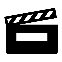 Žongliranje Če teniških žogic nimaš, si lahko sam izdelaš čisto prave žonglerske žogice. Klikni na spodnjo povezavo in izdelava se lahko prične!Za izdelavo ene žogice potrebuješ:dva navadna balona,dve plastični vrečki,riž ali mivko,škarje.Izdelava žogic3.uraDanes nas čaka krožna vadba. Dobro si oglej navodila in veselo na telovadbo. 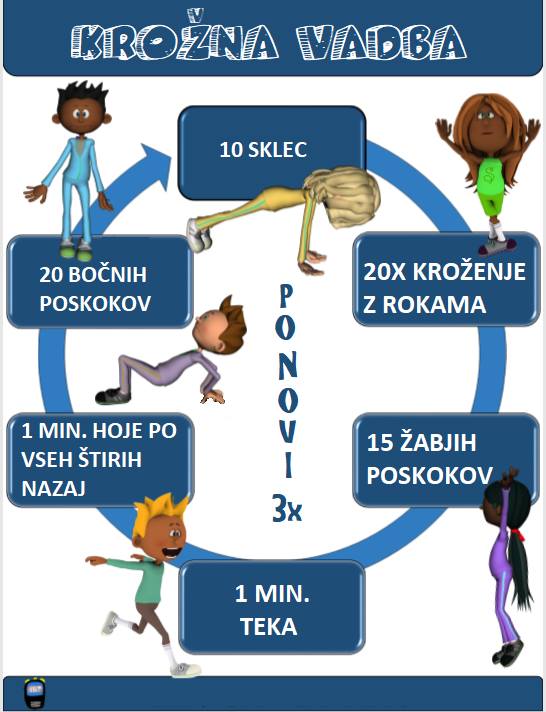 